PRESS RELEASE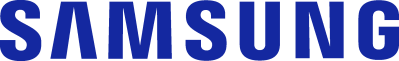 Samsung Launches Galaxy Tab S7 and S7+ Samsung’s latest next-generation tablets are the perfect companion for work, play, and much more Samsung Gulf Electronics today announced the availability of the Galaxy Tab S7 and S7+, the innovative new devices packed with all the tools consumers need to unleash their creativity, immerse themselves in entertainment, and propel productivity to a whole new level. Comprising cutting-edge features and seamlessly integrated into the Galaxy Ecosystem, the Galaxy TabS7 and S7+ are built to support Samsung enthusiasts in every pursuit – from work, to play, and everything in between. “At Samsung, innovation has always driven our mission to equip users with the technology they need and deserve to thrive in this new and exciting era of connectivity,” said Osman Albora, Senior Director - Mobile Division at Samsung Gulf Electronics. “Staying productive, connected, and entertained have emerged as the number one priority for consumers everywhere. We are delighted not only because our new tablets deliver exactly that, but also because the weeks and months of anticipation and waiting amongst consumers is finally over.” Featuring the most powerful S Pen to date, a stunning display, and a suite of creativity features, these tablets offer a vast canvas for bringing creative ideas to life. Powerful processing, an expanded keyboard and upgraded versions of Samsung DeX empower users to get more work done in less time with a PC-like experience. A Powerful Device for Work With the Galaxy Tab S7 and S7+, you can experience a smarter, smoother way to complete daily tasks, wherever and whenever it suits. The Galaxy Tab S7 and S7+’s unrivalled productivity features are powered by the latest next-generation processor. The processor’s CPU, GPU and NPU deliver enhanced performance, ensuring that multi-tasking and videoconferencing is seamless. Building on almost a decade of design and technical innovation, Galaxy Tab S7 and S7+ come with an improved S Pen right in the box. Engineered with a rounded form factor and an elongated tip, the S Pen offers a natural writing and drawing experience. Combined with the display’s refresh rate of up to 120Hz, the S Pen’s biggest leap in responsiveness to date reduces lag significantly, allowing you to write with life-like precision and accuracy when you’re taking notes during an important call. A convenient and advanced notebookThe all-new Samsung Notes is a powerful complement to the upgraded S Pen. Elevate your notetaking with easy PDF import and annotation, as well as the ability to write, type and draw in the same area. Samsung Notes also features Audio Bookmark, which allows you to record lectures or meetings while you write, and then sync the two together. Easily navigate lengthy lecture recordings by tapping on a sentence and automatically jump back to the corresponding audio timestamp. With the Samsung Notes syncing feature, you can quickly access and manage your Samsung Notes on your Galaxy Note20 and Samsung PCs. If you’re out running errands, you can easily jot down a note on your Galaxy Note20 when inspiration strikes and then pick up right where you left off when you return home to your Galaxy Tab S7 and Tab S7+.Multi-tasking made easy Today, as we switch back and forth between drafts, calls and spreadsheets at a moment’s notice, multi-tasking is critical. Enhanced Multi-Active Window on Galaxy Tab S7 and S7+ now lets you open and run up to three apps simultaneously, so you can take video calls, monitor email and take notes all at once. With App pair, you can even tie up to three apps together for simultaneous launch to save time when you’re in a hurry. The Galaxy Tab S7 and S7+ also come with edge screen, similar to the feature on Galaxy smartphones, providing quick access to your most used apps.  And if you want to experience a PC-like interface on your tablet, you can use the improved Samsung DeX, with Samsung's versatile Book Cover Keyboard. This upgraded keyboard comes with an added line of intuitive function keys, a larger touchpad and several new angles, so that you can comfortably write, type and sketch when you’re away from a desk. The latest One UI brings a streamlined task bar to Samsung DeX. With the addition of screen zoom support and font sizing options, you can customize Samsung DeX to suit your preferences. After snapping a window to the right or left of the screen, your most recent apps appear so you can quickly choose and launch your preferred tool. If you need to present to a group, you can wirelessly connect your tablet to compatible TVs.The Ultimate Device for Downtime Make your downtime more enriching and unleash your creativity with new leisure features on the Galaxy Tab S7 and S7+. Galaxy Tab S7 features an 11” LTPS TFT display and Tab S7+ features a one-of-a-kind 12.4” Super AMOLED display – both supporting a 16:10 aspect ratio picture. Combined with quad speakers sound by AKG, these displays offer you an immersive cinematic experience from the comfort of your couch. The SGS-certified displays on Galaxy Tab S7 and S7+ are comfortable to your eyes with low blue light emission, so you’re never left feeling strained after a long movie binge. With up to 120Hz refresh rate, you can enjoy smooth scrolling when scanning through your social media feed. Not only that, with an intelligent battery that adapts power output based on your activity, the Galaxy Tab S7 and S7+ can help you stream, game and create without being tethered to an outlet.The Center of Your Connected Galaxy Experience Change is the only constant in our world today and tablets need to be able to work flexibly with other devices. The Galaxy Tab S7 and S7+ are designed to help you work effortlessly across your Galaxy devices. By syncing with Samsung Cloud, memos and notes drafted with Samsung Notes on the tablets are instantly available on your Galaxy smartphone and PCs, so you can keep track of all your ideas. Instead of uploading files or pictures to the cloud and downloading them on another device, Samsung Flow lets you instantly transfer what you need between phone and tablet. With the Call and Text on other devices feature, you can check messages right on the tablet when your phone is charging and isn’t by your side. Creating your ideal home environment is easier with the Galaxy Tab S7 and S7+. The Music share feature on the Galaxy Tab S7 and S7+ easily connects your music and playlists across smart devices. The Galaxy Tab S7 and Tab S7+ are available across major retailers and Samsung brand stores and prices vary according to model and memory size: Product Specifications* Specs subject to change without notice. Specs vary by markets/carriers.
* All functionality, features, specifications and other product information provided in this document including, but not limited to, the benefits, design, pricing, components, performance, availability, and capabilities of the product are subject to change without notice.For more details, please visit www.samsung.com-ends-About Samsung Electronics Co., Ltd.Samsung inspires the world and shapes the future with transformative ideas and technologies. The company is redefining the worlds of TVs, smartphones, wearable devices, tablets, digital appliances, network systems, and memory, system LSI, foundry and LED solutions. For the latest news, please visit the Samsung Newsroom at http://news.samsung.com.Model  UAE  Qatar KuwaitBahrainOmanGalaxy Tab S7 (LTE) 128 GB AED   2,999 QAR   2,999 KWD   249 BHD   325  OMR   319Galaxy Tab S7 (Wi-Fi) 128 GB AED   2,699 QAR   2,699  KWD   229 BHD   290  OMR   289 Galaxy Tab S7+ (Wi-Fi ) 256 GB  AED   3,599  QAR   3,599 KWD   299 BHD   385  OMR   379Galaxy Tab S7Galaxy Tab S7Galaxy Tab S7+Dimensions& WeightDeviceDevice253.8(W) x 165.3(H) x 6.3 mm498g (Wi-Fi), 500g (LTE)285.0(W) x 185.0(H) x 5.7 mm575g (Wi-Fi)Dimensions& WeightBLES PenBLES PenLength : 147 mm*, Diameter : 8.2 mm**, Weight : 8g*Length includes pen tip. **Maximum diameterLength : 147 mm*, Diameter : 8.2 mm**, Weight : 8g*Length includes pen tip. **Maximum diameterDisplayDisplayDisplay11”*2560x1600(WQXGA) LTPS TFT, up to 120Hz12.4”*2800x1752(WQXGA+) Super AMOLED, up to 120HzDisplayDisplayDisplay*Measured diagonally as a full rectangle without accounting for the rounded corners. Actual viewable area is less due to the rounded corners.*Measured diagonally as a full rectangle without accounting for the rounded corners. Actual viewable area is less due to the rounded corners.OSOSOSAndroid 10Android 10ProcessorProcessorProcessor7nm 64-bit Octa-Core Processor *3.0GHz(Maximum Clock Speed) + 2.4GHz + 1.8GHz7nm 64-bit Octa-Core Processor *3.0GHz(Maximum Clock Speed) + 2.4GHz + 1.8GHzMemory*Memory*Memory*6GB + 128GB / 8GB +256GB, microSD** up to 1TB*May differ by model, color, market and carrier. Actual storage available may vary depending on pre-installed software.**MicroSD card sold separately.6GB + 128GB / 8GB +256GB, microSD** up to 1TB*May differ by model, color, market and carrier. Actual storage available may vary depending on pre-installed software.**MicroSD card sold separately.CameraCameraCamera[Rear] 13MP (Main) + 5MP (Ultra Wide) + Flash[Front] 8MP [Rear] 13MP (Main) + 5MP (Ultra Wide) + Flash[Front] 8MP SoundSoundSoundQuad Speakers sound by AKG, Dolby Atmos®Quad Speakers sound by AKG, Dolby Atmos®ConnectorsConnectorsConnectorsType C USB 3.2 Gen 1 (DP Out)Type C USB 3.2 Gen 1 (DP Out)SensorsSensorsSensorsAccelerometer, Compass, Gyro, Light, Hall SensorAccelerometer, Compass, Gyro, Light, Hall SensorConnectivityConnectivityConnectivityLTE**, Wi-Fi 6 (802.11 a/b/g/n/ac/ax), Wi-Fi Direct, Bluetooth® v 5.0*5G services are only supported in 5G network enabled locations. Requires optimal 5G connection. Actual speed may vary depending on market, carrier, and user environment.**Availability may vary by market.LTE**, Wi-Fi 6 (802.11 a/b/g/n/ac/ax), Wi-Fi Direct, Bluetooth® v 5.0*5G services are only supported in 5G network enabled locations. Requires optimal 5G connection. Actual speed may vary depending on market, carrier, and user environment.**Availability may vary by market.Battery*Battery*Battery*8,000mAh (45W Super Fast Charging supported**)10,090mAh (45W Super Fast Charging supported**)Battery*Battery*Battery**Typical value tested under third-party laboratory condition. Typical value is the estimated average value considering the deviation in battery capacity among the battery samples tested under IEC 61960 standard. **A charger for 45W and 25W is sold separately.*Typical value tested under third-party laboratory condition. Typical value is the estimated average value considering the deviation in battery capacity among the battery samples tested under IEC 61960 standard. **A charger for 45W and 25W is sold separately.Biometric AuthenticationBiometric AuthenticationBiometric AuthenticationFingerprint with Side KeyFingerprint On DisplayAccessory*Accessory*Accessory*S Pen (BLE, Inbox)**, Book Cover, Book Cover Keyboard*Accessories are available to purchase separately.**S Pen also sold separately. The availability may vary by market.S Pen (BLE, Inbox)**, Book Cover, Book Cover Keyboard*Accessories are available to purchase separately.**S Pen also sold separately. The availability may vary by market.